Cartes de saumons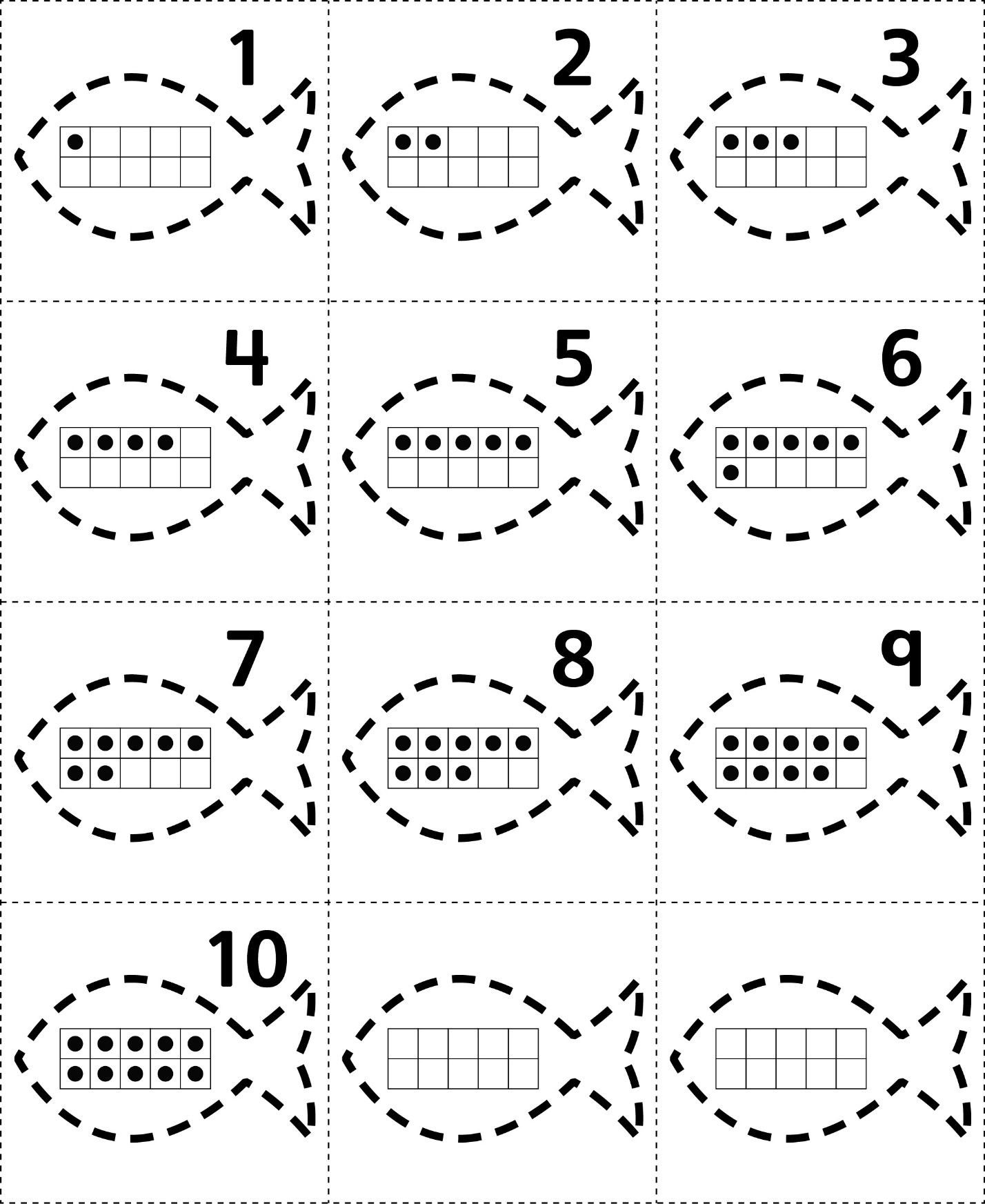 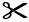 